RIWAYAT HIDUPELSI INNA, Lahir di Sa’dan, Kabupaten Toraja Utara pada tanggal 19 Juli 1994, anak kelima dari enam bersaudara, yang merupakan buah hati dari pasangan Lambu’ dan Nurpin. Penulis menghabiskan masa kecil di kelurahan Sa’dan Kabupaten Toraja Utara.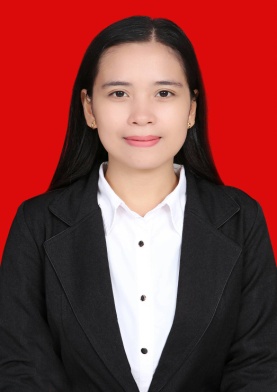 Penulis mengawali pendidikan formal di SDN 259 Inpres Pebbunia’ pada tahun 2001 dan tamat pada tahun 2007, kemudian melanjutkan pendidikan di SMP Nurkarya Tidung Makassar dan tamat tahun 2010. Pada tahun yang sama, penulis melanjutkan pendidikan di SMA Nurkarya Tidung Makassar dan tamat pada tahun 2013. Melalui Jalur Mandiri pada tahun 2013, penulis tercatat sebagai mahasiswa program strata satu (S-1) pada Program Studi Pendidikan Guru Sekolah Dasar Fakultas Ilmu Pendidikan Universitas Negeri Makassar.